	South Wheatland Fire Protection District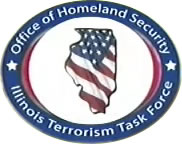 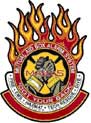     1851 S Taylorville RdDecatur   Phone (217) 429-1031	Fax (217) 429-4236Email: southwheatland511@comcast.netWebsite: southwheatlandfire.comChief Thomas A WilliamsAssistant Chief Dane HodgesMinutes from the SWFPD Meeting 3/18/191. Meeting Called to Order by President Sadowski at 19:00hrs.2. Roll Call:Officers Present – President D. Sadowski, Recording Secretary Josh Sapp, Treasurer Sid DufferFirefighters – Chief Thomas Williams, Brad McLaughlin, Dane Hodges3. Previous Minutes from meeting dated 2/18/19 were read and approved.4. Treasurer’s report was read and approved5. Bills were approved and paid.6. Old Business: NONE7. New Business: NONE8. Comments from Public: NONE9. FF Comments: Brad McLaughlin reported that his business name would be changing to McLaughlin Custom Landscaping, LLC effective April 1, 2019. He also reported that the neighbor to our property is going to clean up shingles on our lot that came from storm damage on her property. Some holes were going to need to be filled on the property due to trucks backing into the yard.10. Fire Chief Comments: We received a letter from Erickson Davis legal about the change in IL Prevailing Wage law. Looking at maintenance around the building including painting the overhead garage doors and possibly replacing the flag pole. City of Decatur has started sending out annexation letters to unincorporated areas that are now receiving city water.11. Announcements: NONE12. Meeting was adjourned at 20:05.Next Meeting will be held on 4/15/19 at 1900hrs at the SWFPD Building – 1851 S Taylorville Road, Decatur IL   62521.Minutes submitted by Joshua D. Sapp, recording secretary